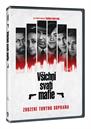 Všichni svatí mafie DVD
Many Saints of Newark
MOC: 299,- Kč 
Datum vydání: 12.01.2022
linky: web makety:  2D  3D 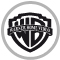 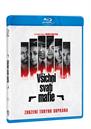 Všichni svatí mafie BD
Many Saints of Newark
MOC: 499,- Kč 
Datum vydání: 12.01.2022
linky: web makety:  2D  3D 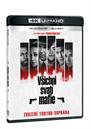 Všichni svatí mafie 2BD (UHD+BD)
Many Saints of Newark
MOC: 899,- Kč 
Datum vydání: 12.01.2022
linky: web makety:  2D  3D 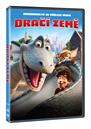 Dračí země DVD
Dragon Rider
MOC: 199,- Kč
Datum vydání: 12.01.2022
linky: web makety:  2D  3D 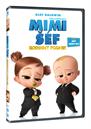 Mimi šéf: Rodinný podnik DVD
The Boss Baby: Family Business
MOC: 299,- Kč 
Datum vydání: 12.01.2022
linky: web makety:  2D  3D 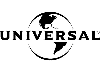 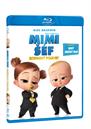 Mimi šéf: Rodinný podnik BD
The Boss Baby: Family Business
MOC:499,- Kč 
Datum vydání: 12.01.2022
linky: web makety:  2D  3D 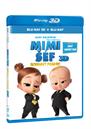 Mimi šéf: Rodinný podnik 2BD (3D+2D)
The Boss Baby: Family Business
MOC: 599,- Kč 
Datum vydání: 12.01.2022
linky: web makety:  2D  3D 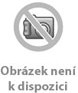 Mimi šéf kolekce 1.+2. 2DVD
The Boss Baby 2-movie pack
MOC: 399,- Kč 
Datum vydání: 12.01.2022
linky: web makety: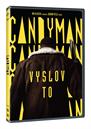 Candyman DVD
Candyman
MOC: 199,- Kč 
Datum vydání: 12.01.2022
linky: web makety:  2D  3D 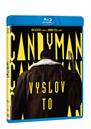 Candyman BD
Candyman
MOC: 399,- Kč 
Datum vydání: 12.01.2022
linky: web makety:  2D  3D 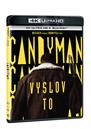 Candyman 2BD (UHD+BD)
Candyman
MOC: 799,- Kč 
Datum vydání: 12.01.2022
linky: web makety:  2D  3D 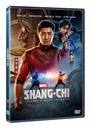 Shang-Chi a legenda o deseti prstenech DVD
Shang-Chi and the Legend of the Ten Rings
MOC: 299,- Kč 
Datum vydání: 19.01.2022
linky: web makety:  2D  3D 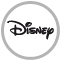 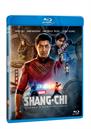 Shang-Chi a legenda o deseti prstenech BD
Shang-Chi and the Legend of the Ten Rings
MOC: 499,- Kč 
Datum vydání: 19.01.2022
linky: web makety:  2D  3D 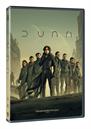 Duna DVD
Dune
MOC: 299,- Kč 
Datum vydání: 19.01.2022
linky: web makety:  2D  3D 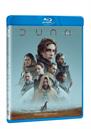 Duna BD
Dune
MOC: 499,- Kč 
Datum vydání: 19.01.2022
linky: web makety:  2D  3D 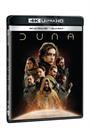 Duna 2BD (UHD+BD)
Dune
MOC: 899,- Kč 
Datum vydání: 19.01.2022
linky: web makety:  2D  3D 